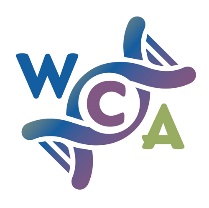 BE CAUTIOUS about CANCERYour GP wants to know if you have any of these symptoms.These symptoms may be harmless but can be caused by cancer or other conditions, so contact your GP to discuss them.Quick assessment means faster reassurance if all is well. If there is a problem, an earlier diagnosis means better chances of a full recovery.Better outcomes with Earlier assessment of:Change in bowel/bladder function A mouth ulcer or skin problem which isn’t healingUnexpected bleeding/discharge (eg bowel/vagina/nose)Thickness/lump in a breast/nipple/elsewhereIndigestion - severe & persistent/swallowing difficultyOngoing cough/hoarsenessUnusual appearance of a mole/wart
Symptoms of unexplained weight loss/bloating/extreme fatigue/excessive night sweats/unexplained pain TELL YOUR GP ABOUT ANY OF THESE SYMPTOMS.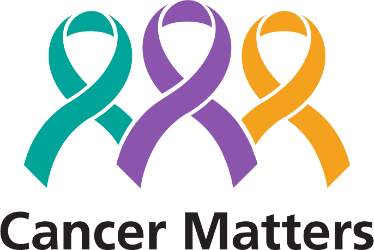 